ERZİNCAN BİLİM VE SANAT MERKEZİ 2024 YILI GELİR-GİDER TAHMİNİ BÜTÇEGELİR TAHMİNİ BÜTÇE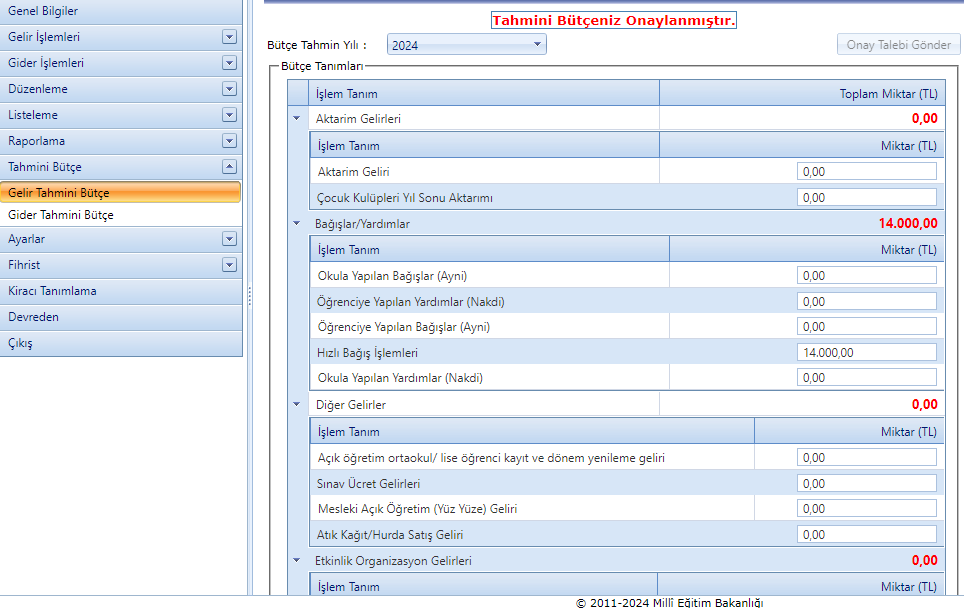 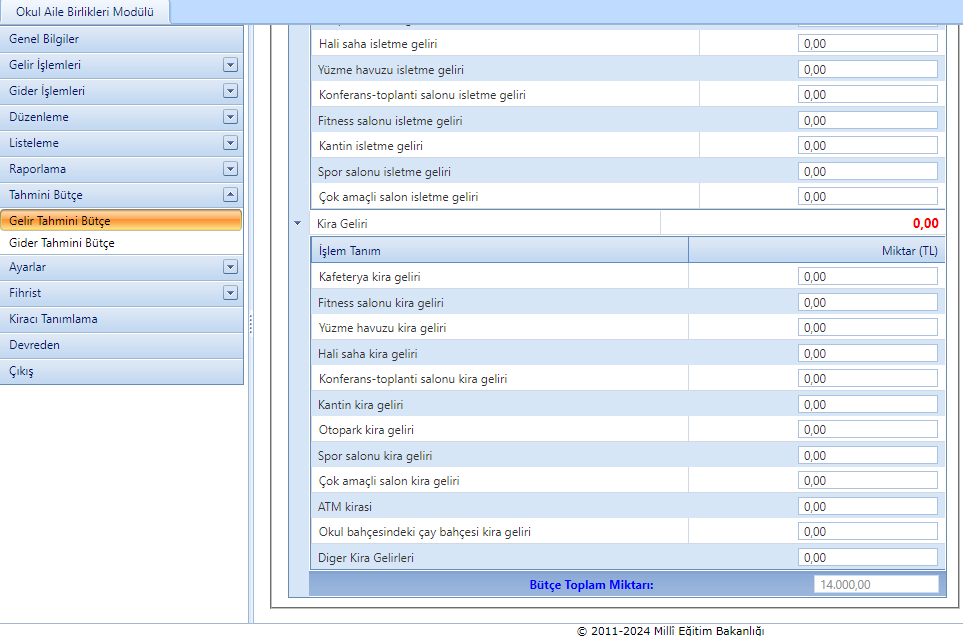 GİDER TAHMİNİ BÜTÇE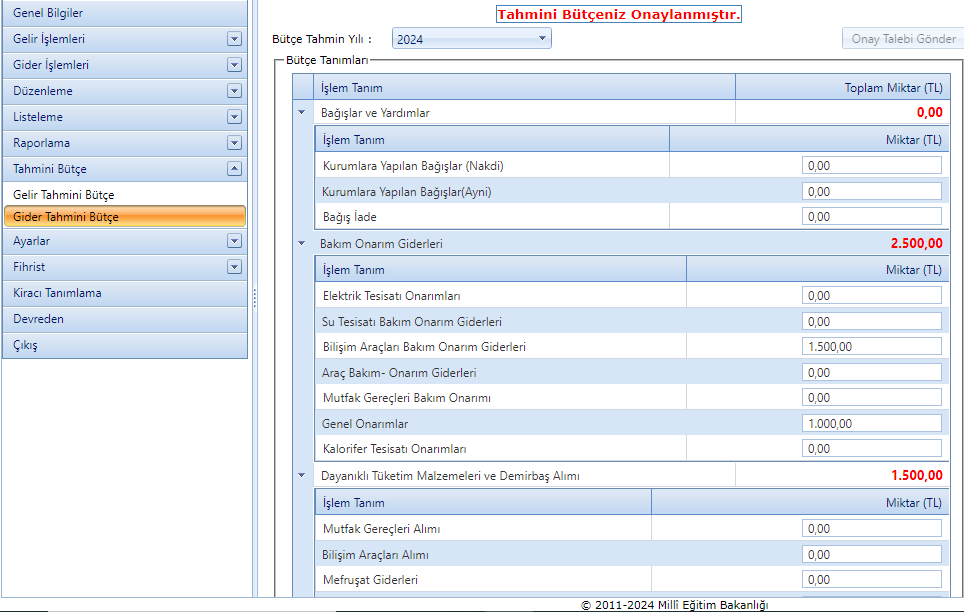 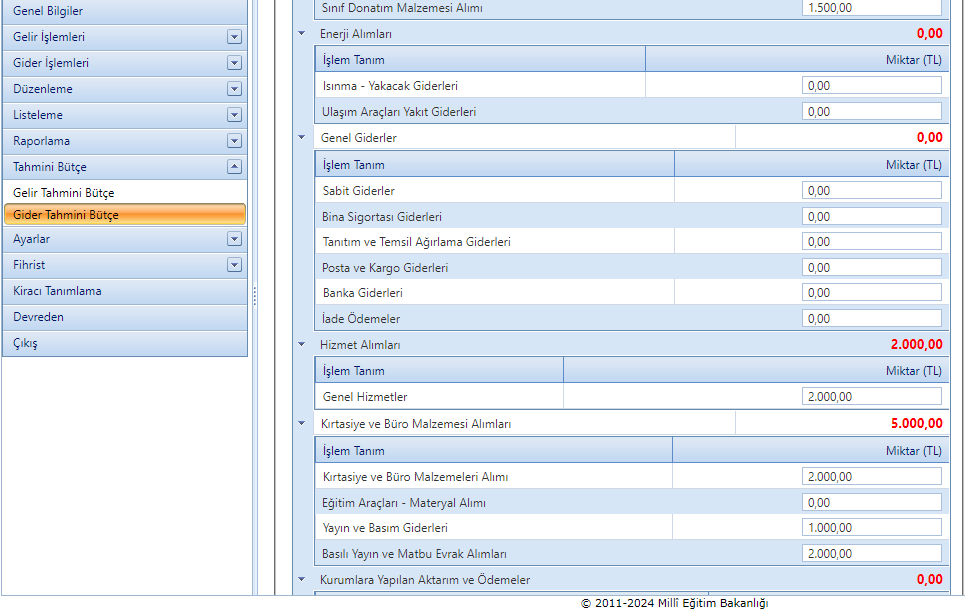 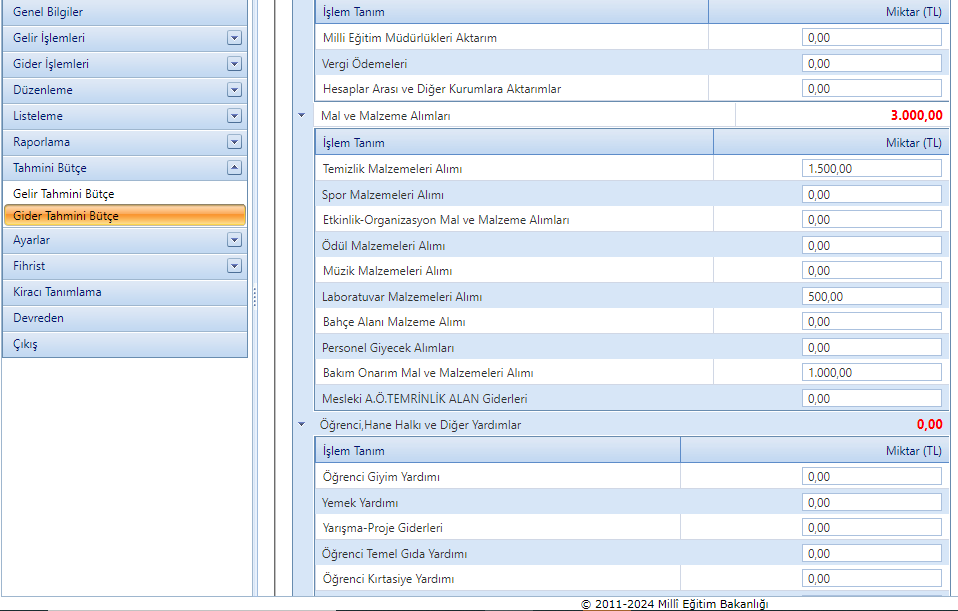 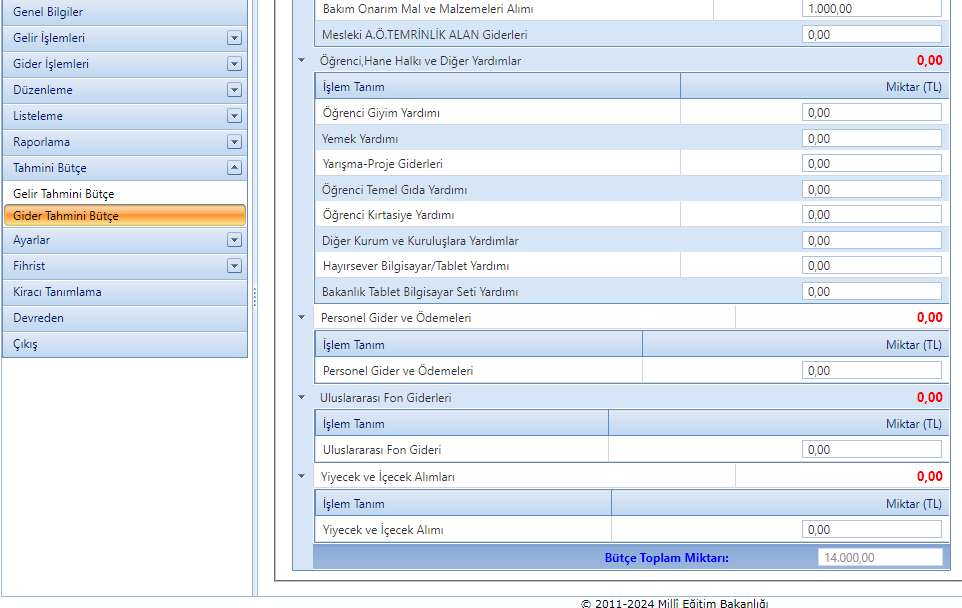 